Group Work for 18L   					Name					1Find the current and direction (up or down) through:3 			6 			7 			Find the voltage across:6 			8 			Find power dissipated by:1 			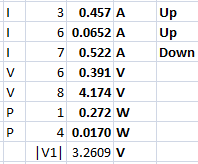 4 			Find:|V1| = 			2Find the current and direction (up, down) through:7 			4 			6 			Find the voltage across:8 			2 			Find power dissipated by:3 			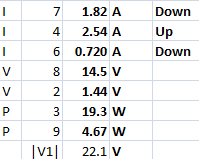 9 			Find:|V1| = 			3Find the current and direction (up or down) through:4 			5 			7 			Find the voltage across:6 			8 			Find power dissipated by:2 			7 			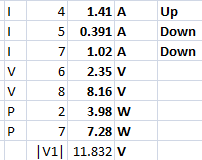 Find:|V1| = 			 4Find the current and direction (up, down, left, right) through:11 			14 			8 			Find the voltage across:13 			9 			Find power dissipated by:12 			7 			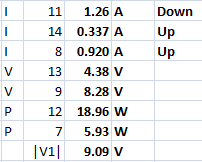 Find:|V1| = 			